СБИС МеркурийПроизводители, дистрибьюторы и продавцы мяса, яиц, молока, меда, других поднадзорных товаров, с 1 июля 2018 года обязаны работать с электронными ветеринарными сопроводительными документами (ВСД) в информационной системе «Меркурий».Подключиться к системе должны все компании, поднадзорные Госветконтролю: розничные магазины, оптовые базы, молочные заводы и мясокомбинаты, птицефабрики и производители морепродуктов, фермы, племенные хозяйства, а также общепит, торговые сети и логистические центры.Для подключения к системе необходимо заполнить заявление  (бланк заявления и разъяснения, как заполнять ТУТ ) и подайте его в Россельхознадзор (в Новосибирской области это Управление Федеральной службы по ветеринарному и фитосанитарному надзору по Новосибирской области расположенное по адресу: 630087, г. Новосибирск, ул. Немировича – Данченко, 167, а/я 38. Тел.: (383) 304-09-07 Факс.: (383) 346-25-93,  (383) 304-04-88, электронная почта: rsnnso@ngs.ru)Заполненное заявление можно подать:На бумагеСамый быстрый способ зарегистрироваться — лично подать заявку на бумаге (2 экземпляра). Обязательно получите отметку с входящим номером на втором экземпляре.Юридические лица подают заявление на бланке организации с печатью (если есть) и подписью руководителя или его заместителя. Если заявление подписано представителем, у него должна быть доверенность.Срок обработки заявки 3-5 дней.ЭлектронноЗаявление необходимо подписать ЭП руководителя в личном кабинете СБИС или через стороннюю программу (КриптоПро Office Signature, КриптоАРМ).Схема работы системы Меркурий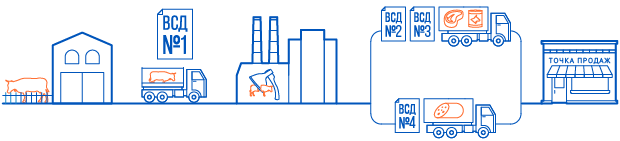 Производитель (ферма, племенное хозяйство) при продаже и выпуске товара создает ВСД, присваивает ему номер в Меркурии. Во время отгрузки распечатывает ВСД и передает вместе с товаром.Дистрибьютор, получив товар, сравнивает фактическое количество с данными ВСД. Гасит ВСД — принимает или отклоняет.
Для дальнейшей перепродажи товара животного происхождения также для каждой позиции создает ВСД в Меркурии. Распечатывает краткую форму ВСД и передает вместе с товаром.Товаровед в момент приемки сравнивает фактическое количество поступившей продукции с данными ВСД и гасит их.СБИС Меркурий для розничных магазинов и заведений общепита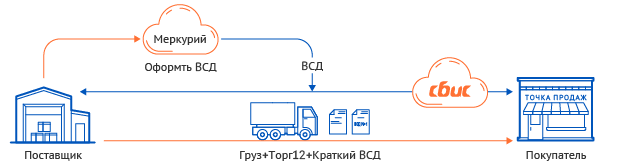 Покупатель (розничный магазин или заведение общепита), получив товар от поставщика, в течение одного рабочего дня:Получает ВСД из Меркурия в СБИС. В результате формируется документ поступления.Сверяет фактически поступившую продукцию в ВСД.Гасит ВСД.В Меркурии не фиксируются розничные продажи, поэтому для выравнивания остатков периодически выполняется инвентаризация (пока только на портале «Меркурий»). СБИС Меркурий для оптовых продавцов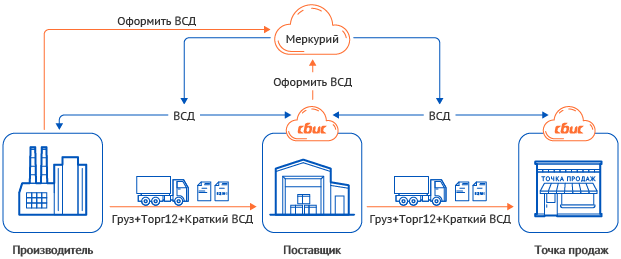 Поставщик (дистрибьютор, оптовый склад), получив товар от производителя, в течение одного рабочего дня:Получает ВСД из Меркурия в СБИС. В результате формируется документ поступления.Сверяет фактически поступившую продукцию в ВСД.Гасит ВСД.При продаже другому хозяйствующему субъекту или перемещении товара:В СБИС формирует запрос на ВСД.Получает подтверждение об оформлении сопроводительных документов и печатает транспортные ВСД.Передает транспортные ВСД водителю вместе с остальными сопроводительными документами.При получении товара покупатель также гасит ВСД.Предварительная настройкаПолучите доступ к Меркурию и настройте организацию в СБИС.Необходимая лицензияДля формирования и гашения ВСД из СБИС потребуется лицензия «Обмен с гос. системами».